Madrid, 16 de enero de 2018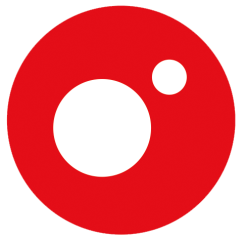 Lunes 19 de febrero, a partir de las 22:45h¿Está a punto de explotar la burbuja del alquiler? Los casos más extremos del negocio de arrendar un piso en España, este lunes ‘En el punto de mira’En el segundo reportaje de la noche, el programa localizará a uno de los responsables del mayor delito contra la salud pública de los últimos años en nuestro país tras robar más de 300.000 euros en alimentos y productos ibéricosPisos de 15 metros cuadrados y sin cédula de habitabilidad por 500 euros al mes; 600 euros mensuales en una buhardilla donde el techo más alto no dista 1,75 metros del suelo; alquileres que incrementan sus precios misteriosamente de un día para otro y, sobre todo, una demanda que no deja de crecer para una oferta cada vez más elitista y de peor calidad. El alquiler de vivienda en España está viviendo una segunda burbuja tras la crisis inmobiliaria que puede estar tocando techo. ¿Cuáles son las consecuencias de que los alquileres se hayan disparado en España?  ¿Por qué ahora es más caro alquilar que comprar en algunas ciudades? Las respuestas, este lunes 19 de febrero, a partir de las 22:45h, ‘En el punto de mira’.El segundo reportaje de la noche se pondrá tras la pista de uno de los delitos contra la salud pública más frecuente de los últimos tiempos y a la vez más desconocido para el gran público: el robo de jamón ibérico. En el mercado negro es posible comprar este producto a mitad de precio, a la venta en mercadillos o locales ilegales, lejos de controles sanitarios y de impuestos. Alquilar una casa, una misión imposible para sueldos actualesEl alquiler de viviendas ha subido casi un 30% en la mayoría de las ciudades. Un precio tan alto que ya compensa comprar la vivienda en lugar de alquilarla. Sin embargo, pocos son los que tienen en su haber los capitales iniciales que exigen los bancos para iniciar la compra de vivienda. La solución final pasa por aceptar precios a todas luces abusivos.En España el 22,2% de la población vive de alquiler según la Oficina Europea de Estadística, pero ¿qué ha causado realmente la burbuja inmobiliaria? 750 euros por un apartamento de 31 metros cuadrados; 800 euros al mes para uno de 20 metros cuadrados, eso sí, con todo a estrenar; 600 euros mensuales por una buhardilla de 60 metros cuadrados donde la altura no supera 1,75 cm… Los reporteros de ‘En el punto de mira’ comprobarán cómo estas casas, a pesar de sus condiciones, se alquilan en menos de 24 horas. Propietarios, inquilinos y expertos coinciden en señalar que el precio es desorbitado, pero la ley de la oferta y la demanda termina imponiéndose.¿Por qué está subiendo el alquiler? Una de las razones encontradas es que año tras año nuestro país bate récord de turistas que buscan casa de alquiler en España. Las ciudades en las que más se incrementa el precio del alquiler coinciden con las ciudades que reciben más turistas, entre ellas Madrid y Barcelona. Hay edificios donde la mayoría de las viviendas son alquileres turísticos que difícilmente conviven con los pocos propietarios que quedan. Mireia Llinares y Juan Carlos González hablarán con los propietarios de estos alquileres turísticos, con los vecinos, con Ayuntamientos y con las instituciones competentes en la materia para ofrecer la realidad de esta burbuja del alquiler y en la que quedará de manifiesto el enorme vacío legal. El robo del jamón se dispara en Andalucía y ExtremaduraLas cámaras de seguridad registran el robo. En menos de cuatro minutos, un establecimiento de jamones es desvalijado. Los ladrones saben lo que buscan y lo que se llevan. Más de 65.000 euros en piezas robadas. Un delito que podría parecer pintoresco si no fuera un hecho demasiado cotidiano en Andalucía y Extremadura. El robo de productos ibéricos se extiende por estas provincias mientras su venta en el mercado negro crece exponencialmente.Marta Losada y Boro Barber hablarán con los propietarios de estos comercios para conocer a fondo estos casos y tratarán de seguir la pista a los productos robados. En un mercadillo localizarán una pieza a la mitad de su precio habitual. En internet, otros productos hundirán su precio hasta una tercera parte. Un delito que termina convirtiéndose en estafa para el consumidor y en una amenaza para la salud pública.
‘En el punto de mira’ continuará su investigación en Madrid, donde recientemente la Policía consiguió localizar jamones y productos ibéricos robados por un valor de 300.000 euros dentro de la llamada ‘Operación bellota’. Pero los delitos han continuado. Tras seguir las pistas, el equipo del programa dará con uno de los supuestos implicados en el robo inicial del reportaje y, tras recabar su testimonio, el material de la investigación será entregado a la Policía Nacional.